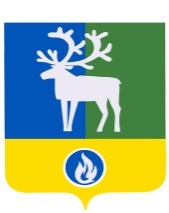 СЕЛЬСКОЕ ПОСЕЛЕНИЕ ПОЛНОВАТБЕЛОЯРСКИЙ РАЙОНХАНТЫ-МАНСИЙСКИЙ АВТОНОМНЫЙ ОКРУГ – ЮГРА ПроектАДМИНИСТРАЦИЯ СЕЛЬСКОГО ПОСЕЛЕНИЯ ПОЛНОВАТПОСТАНОВЛЕНИЕот                     2016 года                                                                                                        № О внесении изменений в постановлениеадминистрации сельского поселения Полноват от 10 апреля 2014 года № 47   П о с т а н о в л я ю:Внести  в  постановление  администрации  сельского поселения Полноват              от 10 апреля 2014 года № 47 «Об утверждении Положения о сообщении лицами, замещающими   муниципальные должности сельского поселения Полноват, должности муниципальной службы администрации сельского поселения Полноват, а также работниками организаций, в отношении которых сельское поселение Полноват выступает единственным учредителем, о получении подарка в связи с их должностным положением или исполнением ими служебных (должностных) обязанностей, сдаче и оценке подарка, реализации (выкупе) и зачислении средств, вырученных от его реализации» (далее – постановление) следующие изменения:наименование постановления изложить в следующей редакции:«Об утверждении Положения о сообщении лицами, замещающими   муниципальные должности сельского поселения Полноват, должности муниципальной службы администрации сельского поселения Полноват, а также работниками организаций, в отношении которых сельское поселение Полноват выступает единственным учредителем, о получении подарка в связи с протокольными мероприятиями, служебными командировками и другими официальными мероприятиями, участие в которых связано с исполнением ими служебных (должностных) обязанностей,  сдаче и оценке подарка, реализации (выкупе) и зачислении средств, вырученных от его реализации»;преамбулу изложить в следующей редакции:«В   соответствии   с   Постановлением   Правительства  Российской    Федерации от 09 января 2014 года № 10 «О порядке сообщения отдельными категориями лиц о получении подарка в связи с протокольными мероприятиями, служебными командировками и другими официальными мероприятиями, участие в которых связано с исполнением ими служебных (должностных) обязанностей, сдачи и оценки подарка, реализации (выкупа) и зачисления средств, вырученных от его реализации»,  постановлением    Губернатора   Ханты-Мансийского   автономного   округа - Югры    от 18 февраля 2014 года № 15 «Об утверждении Положения о сообщении лицами, замещающими    государственные  должности Ханты-Мансийского автономного округа - Югры,  должности  государственной гражданской службы  Ханты-Мансийского автономного округа - Югры, а также работниками организаций, в отношении   которых Ханты-Мансийский  автономный округ - Югра выступает единственным учредителем, о получении подарка в связи с их должностным положением или исполнением ими служебных (должностных)   обязанностей, сдаче и оценке подарка, реализации (выкупе) и зачислении средств, вырученных от его реализации» п о с т а н о в л я ю:»;в пункте 1 слова «в связи с их должностным положением или исполнением ими служебных (должностных)  обязанностей,» заменить словами «в связи с протокольными мероприятиями, служебными командировками и другими официальными мероприятиями, участие в которых связано с исполнением ими служебных (должностных) обязанностей,».пункт 4 изложить в следующей редакции:	«4. Контроль за выполнением постановления возложить на заведующего сектором организационной деятельности администрации сельского поселения Полноват Булатову Е.И.».Внести в приложение «Положение о сообщении лицами, замещающими   муниципальные должности сельского поселения Полноват,  должности муниципальной службы администрации сельского поселения Полноват, а также работниками организаций, в отношении   которых сельское поселение Полноват выступает единственным учредителем, о получении подарка в связи с их должностным положением или исполнением ими служебных (должностных)   обязанностей, сдаче и оценке подарка, реализации (выкупе) и зачислении средств, вырученных от его реализации» (далее – приложение) к постановлению следующие изменения:наименование изложить в следующей редакции:«Положение о сообщении лицами, замещающими   муниципальные должности сельского поселения Полноват, должности муниципальной службы администрации сельского поселения Полноват, а также работниками организаций, в отношении которых сельское поселение Полноват выступает единственным учредителем, о получении подарка в связи с протокольными мероприятиями, служебными командировками и другими официальными мероприятиями, участие в которых связано с исполнением ими служебных (должностных) обязанностей, сдаче и оценке подарка, реализации (выкупе) и зачислении средств, вырученных от его реализации»;в абзаце третьем пункта 2   слова «в связи с их должностным положением или исполнением ими служебных (должностных)   обязанностей» заменить словами «в связи с протокольными мероприятиями, служебными командировками и другими официальными мероприятиями, участие в которых связано с исполнением ими служебных (должностных) обязанностей,»;пункт 3 изложить в следующей редакции:«3.Лица, замещающие муниципальные должности, муниципальные служащие, работники не вправе получать подарки от физических (юридических) лиц в связи с их должностным положением или исполнением ими служебных (должностных) обязанностей, за исключением подарков, полученных в связи с протокольными мероприятиями, служебными командировками и другими официальными мероприятиями, участие в которых связано с исполнением ими служебных (должностных) обязанностей.»; в пункте 4   слова «в связи с их должностным положением или исполнением ими служебных (должностных)   обязанностей» заменить словами «в связи с протокольными мероприятиями, служебными командировками и другими официальными мероприятиями, участие в которых связано с исполнением ими служебных (должностных) обязанностей,»; абзац первый пункта 5  изложить в следующей редакции:  «5. Уведомление о получении подарка в связи с протокольными мероприятиями, служебными командировками и другими официальными мероприятиями, участие в которых связано с исполнением служебных (должностных) обязанностей  (далее - уведомление), составленное по форме согласно приложению к настоящему Положению, представляется не позднее 3 рабочих дней со дня получения подарка в бухгалтерию администрации сельского поселения Полноват (организации, в отношении которой сельское поселение Полноват выступает единственным учредителем, на которое возложены функции по ведению бухгалтерского учета, в которых муниципальный служащий, работник проходят муниципальную службу или осуществляют трудовую деятельность) (далее - уполномоченная организация). К уведомлению прилагаются документы (при их наличии), подтверждающие стоимость подарка (кассовый чек, товарный чек, иной документ об оплате (приобретении) подарка).»;   в пункте 7 слова «уполномоченного структурного подразделения» заменить словами «уполномоченных органа или организации»;в пункте 11 слова «уполномоченное структурное подразделение» заменить словами «уполномоченные орган или организация»;в пункте 13 слова «уполномоченное структурное подразделение» заменить словами «уполномоченные орган или организация»;в приложении «Уведомление о получении подарка»  к Положению о сообщении лицами, замещающими   муниципальные должности сельского поселения Полноват, должности муниципальной службы администрации сельского поселения Полноват, а также работниками организаций, в отношении которых сельское поселение Полноват выступает единственным учредителем, о получении подарка в связи с протокольными мероприятиями, служебными командировками и другими официальными мероприятиями, участие в которых связано с исполнением ими служебных (должностных) обязанностей, сдаче и оценке подарка, реализации (выкупе) и зачислении средств, вырученных от его реализации:а) гриф изложить в следующей редакции:«Приложениек Положению о сообщении лицами, замещающими   муниципальные должности сельского поселения Полноват, должности муниципальной службы администрации сельского поселения Полноват, а также работниками организаций, в отношении которых сельское поселение Полноват выступает единственным учредителем, о получении подарка в связи с протокольными мероприятиями, служебными командировками и другими официальными мероприятиями, участие в которых связано с исполнением ими служебных (должностных) обязанностей, сдаче и оценке подарка, реализации (выкупе) и зачислении средств, вырученных от его реализации»;	б) слова «уполномоченного структурного подразделения администрации сельского поселения Полноват или организации» заменить словами «уполномоченной организации». Опубликовать настоящее постановление в газете «Белоярские вести».Настоящее постановление вступает в силу после его официального опубликования.5. Контроль за выполнением постановления возложить на заведующего сектором организационной деятельности администрации сельского поселения Полноват               Булатову Е.И.Глава сельского поселения Полноват                                                                      Л.А.Макеева